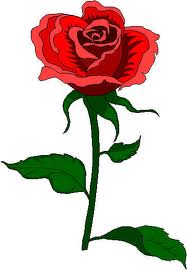 La flor sirve también para adornar, paraConmemorar momentos especiales